Как похвалить онлайн: приводим детей в неописуемый восторг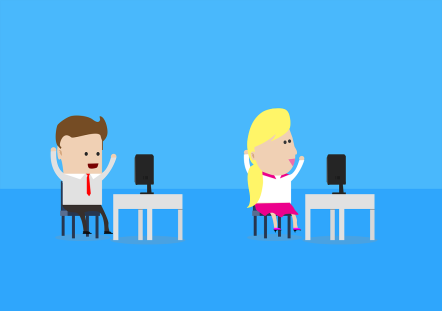 Простые и понятные системы мотивации, которые качественно улучшают динамику любого занятия. 1. Пушистый цветокПриготовьте яркие пластиковые цветы, разберите их на индивидуальные веточки и «дарите» своему ученику. Когда он выполнил особенно сложное задание, включите победную музыку на телефоне и поднесите цветок к камере. Предложите его понюхать, сами понюхайте, порадуйтесь, какой он красивый и поставьте в вазу, которая стоит за Вашей спиной. В конце занятия посчитайте, сколько удалось собрать.2. Что в сундучке?Поставьте за своей спиной симпатичную Mystery Box (загадка - шкатулка). Что внутри не знает никто, это тайна. Если ученик приложил особенные усилия для выполнения задания, включите победную музыку и откройте крышку так, чтобы было не видно содержимое. Внутрь можно спрятать красивые стикеры, небольшие магнитики или просто аппетитные плюшевые сладости. Со звуковыми эффектами покажите один стикер в камеру крупно, закрепите на магнитной доске, которая находится за Вами.3. Pretend dollarsРаспечатайте и заламинируйте  один   набор любой игрушечной валюты.  С обратной стороны напишите числа от 1 до 10. Закрепите на магнитной доске картинкой вниз. Когда ученик заслуживает поощрение, он выбирает цифру, и вы переворачиваете эту купюру. Покажите в экран крупно и со спецэффектами верните на доску, но теперь картинкой вверх. В конце занятия посчитайте, сколько удалось заработать.4. Slow reveal (медленное раскрытие)В конвертике за Вашей спиной прячется записка с секретным посланием. За каждое положительное действие она понемногу «выползает» наружу.Достали целиком = узнали, какой приз заработали. Примеры наград:  - выбрать любимую песню для всех;
- выбрать финальную игру (любую) занятия;
- выбрать домашнее задание для всех;-первому выбрать стикер (если их ограниченное число); -получить superman call (педагог звонит родителям и хвалит ребенка);- выбрать мультфильм  для просмотра в конце занятия;
 - сделать только половину домашнего задания;
- стать супербоссом на 1 занятие (приоритетное право переслать информацию,  собрать задания и т.д.);
-получить доступ к коллекции   игр ;
- принести на занятие свою игрушку;
- получить особенный стикер (суперсекретный для старшеклассников);
-устроить себе crazy hair day (прийти со смешной прической);
 -1 раз пропустить любое упражнение на занятии;
-выбрать физминутку для ребят  (из списка педагога);
-выбрать себе подарок из волшебной коробочки. 
5. ЛесенкаВ начале занятия герой на магнитной доске находится у ее подножия. За хорошее поведение он идет наверх, за плохое (или за ошибку) - спускается вниз. Для адреналина можно добавить акулу или тигра, которые хотят сожрать нашего персонажа, и активно это демонстрируют.Вариации: гоночный трек, лошадиные скачки, полет через галактику...6. Футбольные пальцыВырежьте футбольные мячи. Получив один стикер в награду, ученик делает вид, что пинает его пальчиком в камеру, а  Вы изображаете звук удара и   приклеиваете его к магнитной доске. В конце занятия считаем, сколько «голов» удалось забить.
Вариации: хоккей, баскетбол, теннис и т.д.7. ДостигаторыПользуйтесь стикерами Skype / Zoom, раскрашивайте онлайн-раскраски или заполняйте Disney Sticker Book. Там можно собирать стикеры Frozen, Star Wars или Gravity Falls. Что угодно. Принцип такой же. Сделал равно выбирай. В конце занятия присылаем в чат скриншот получившегося стикерборда.8. Виртуальные обнимашкиПотрогать ученика через камеру никак нельзя, но можно:- Дать пять (хлопаем ладошкой в камеру и ученики в ответ),
- Сделать взрыв (подносим кулак к камере и разжимаем со звуком лопающегося снаряда),
- Похлопать (все бесшумно хлопают около камеры),
- Показать сердечко ладонями,-Включить победную музыку.9. Просто сказать что-то приятноеЭто легче всего и, одновременно, сложнее всего. Чуткое слово педагога в нужный момент никогда не забывается и ценится гораздо больше, чем все остальное.Что еще? Помогайте.10 Барабанная дробьСчастливчик в конце занятия под барабанную дробь (все стучат ногами) опускает руку в волшебный мешочек и достает карточку, на которой написан его приз.   (Конечно, нельзя использовать такие подарки часто, чтобы не обесценивать их, и обязательно давать только за что-то конкретное). 
 